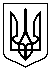 4 ТЕРИТОРІАЛЬНИЙ ВУЗОЛ УРЯДОВОГО ЗВ’ЯЗКУ ДЕРЖАВНОЇ СЛУЖБИСПЕЦІАЛЬНОГО ЗВ’ЯЗКУ ТА ЗАХИСТУ ІНФОРМАЦІЇ УКРАЇНИ «ЗАТВЕРДЖЕНО»                                                                    Протокол Уповноваженої особи                                                № від 27.09.2023 ТЕНДЕРНА ДОКУМЕНТАЦІЯВідкриті торги з особливостямина закупівлюкод ДК 021:2015 –15890000-3 — Продукти харчування та сушені продукти різні  (Добовий польовий набір продуктів Норма №15)2023Додаток № 1 до тендерної документаціїДокументи, які повинен подати учасник1. Довідка, складена в довільній формі, про наявність документально підтвердженого досвіду повного виконання двох або більше аналогічних договорів (відповідно до предмету, який входить до відповідного класу згідно з Єдиним закупівельним словником ДК 021:2015, відповідно до якого визначено предмет цієї закупівлі), що містить:- назву (назви) (прізвище, ім’я, по-батькові) замовника (замовників), для якого (яких) виконувалися аналогічні договори, його (їх) коди ЄДРПОУ (ідентифікаційні номери або реєстраційні номери облікової картки платника податків);- номери та дати укладення договорів.2. Аналогічні договори, вказані у довідці, з усіма додатками та додатковими угодами до них.3. Позитивний лист-відгук (позитивні листи-відгуки) від замовника (замовників) про виконання аналогічних договорів, вказаних у довідці, що має (мають) бути складений (складені) на фірмовому бланку (за наявності) за підписом уповноваженої особи замовника, а також містити інформацію про номер та дату укладення договору (договорів), інформацію про належне виконання учасником своїх зобов’язань відповідно до договору (договорів) (відсутність з боку замовника претензій, позовів тощо щодо порушення учасником умов договору).4. Гарантійний лист, складений у довільній формі, про те, що учасник не перебуває під дією спеціальних економічних та інших обмежувальних заходів, передбачених Законом України «Про санкції», чи спеціальних санкцій за порушення законодавства про зовнішньоекономічну діяльність, а також будь-яких інших обставин та заходів нормативного, адміністративного чи іншого характеру, що перешкоджають укладенню та/або виконанню договору про закупівлю.5. Лист, складений у довільній формі, про згоду з умовами проекту договору, викладеного у додатку № 3.6. Довідка, складена у довільній формі, яка містить наступні відомості про учасника:а) телефон та електронна адреса особи (осіб), відповідальної (відповідальних) за проведення закупівлі та укладення договору;б) номер банківського рахунку, за яким буде здійснюватися оплата у разі укладення договору.У разі, якщо учасник не зобов’язаний розробляти, запроваджувати та використовувати вище зазначені процедури, він повинен надати, лист, складений у довільній формі, із поясненням підстав та посиланням на відповідні нормативно-правові акти.Додаток№ 2До тендерної документаціїВимоги до учасників та переможця щодо підтвердження відсутності підстав для відмови в участі у відкритих торгахВраховуючи, що відповідно до статті 55 Господарського кодексу України відокремлені підрозділи та філії не є юридичними особами переможець, який є відокремленим підрозділом або філією юридичної особи, має надати витяг або довідку з Єдиного державного реєстру осіб, які вчинили корупційні правопорушення та повний витяг з інформаційно-аналітичної системи «Облік відомостей про притягнення особи до кримінальної відповідальності та наявності судимості» на керівника юридичної особи, а не керівника відокремленого підрозділу або філії. У разі якщо під час розгляду тендерної пропозиції учасника замовником виявлено наявність підстав для відмови в участі у процедурі закупівлі, замовник відхиляє тендерну пропозицію учасника на підставі абзацу 2 підпункту 1 пункту 44 Особливостей, а саме: учасник процедури закупівлі підпадає під підстави, встановлені пунктом 47 цих особливостей.У разі якщо переможець процедури закупівлі не надав у спосіб, зазначений в тендерній документації, документи, що підтверджують відсутність підстав, встановлених підпунктами 3, 5, 6, 12 та в абзаці чотирнадцятому пункту 47 Особливостей або надав документи, які не відповідають вимогам визначним у тендерній документації або надав їх з порушенням строків визначених Особливостями або наявні підстави для відмови в участі у відкритих торгах, визначені підпунктом 3 та /або 5 та / або 6 та / або 12 та / або абзацом 14 пункту 47 Особливостей, замовник відхиляє його на підставі абзацу 3 підпункту 3 пункту 44 Особливостей, а саме: переможець процедури закупівлі не надав у спосіб, зазначений в тендерній документації, документи, що підтверджують відсутність підстав, визначених у підпунктах 3, 5, 6 і 12 та в абзаці чотирнадцятому пункту 47 цих особливостей.У разі коли учасник процедури закупівлі має намір залучити інших суб'єктів господарювання як субпідрядників / співвиконавців в обсязі не менш як 20 відсотків вартості договору про закупівлю у разі закупівлі робіт або послуг для підтвердження його відповідності кваліфікаційним критеріям відповідно до частини третьої статті 16 Закону (у разі застосування таких критеріїв до учасника процедури закупівлі), такий учасник під час підтвердження відсутності підстав, зазначених у пункті 47 Особливостей шляхом самостійного декларування відсутності таких підстав в електронній системі закупівель під час подання своєї тендерної пропозиції підтверджує відсутність підстав для відмови в участі у відкритих торгах, визначених у пункті 47 Особливостей, залученого (них) суб'єкта(ів) господарювання як субпідрядника / співвиконавця.У разі якщо під час розгляду тендерної пропозиції учасника замовником буде виявлено наявність підстав для відмови в участі у процедурі закупівлі щодо субпідрядника / співвиконавця, замовник відхиляє тендерну пропозицію учасника на підставі абзацу 3 підпункту 1 пункту 44 Особливостей, а саме: учасник процедури закупівлі зазначив у тендерній пропозиції недостовірну інформацію, що є суттєвою для визначення результатів відкритих торгів, яку замовником виявлено згідно з абзацом 3 пункту 44 цих особливостей.Додаток №3до тендерної документаціїІнформація про необхідні технічні, якісні та кількісні характеристики предмета закупівлі1. Найменування предмета закупівлі:2. Технічні вимоги предмету закупівлі: Добовий набір продуктів (Норма № 15 затверджена постановою КМУ Постановою Міністрів України від 29 березня 2002 р. N 426) повинні відповідати Закону України "Про основні принципи та вимоги до безпечності та якості харчових продуктів" та іншим вимогам законодавства про обіг харчових продуктів. Добовий польовий набір (комплект) повинен бути упакований у зовнішній рукав (сумку), виготовлену з поліетиленової плівки або аналогічного за якістю матеріалу вітчизняного або іноземного виробництва, дозволеного до використання центральним органом виконавчої влади у сфері охорони здоров'я України. Плівка не повинна мати яскравих (демаскуючих) кольорів, виготовлена за ТУ виробника або ДСТУ щільністю від 100 мікрон. Упаковка повинна захищати від вологи, з'єднання пакувального рукава (упаковки) повинно бути виконано методом термоформування. Набори упаковують по 5-10 комплектів в коробки (коробки) з тришарового або п'ятишарового гофрокартону (транспортна тара) і формують на піддони. Маркування має бути виконане державною мовою, друкарським, літографським або іншим способом у доступній формі. Маркування має бути стійким до вологи, транспортування, транспортування, зберігання та нанесення. На зовнішній майці (упаковці) вказується: - назва (номер) харчового раціону та його інгредієнтів - маса набору (нетто, брутто) та його калорійність; - назва та повна адреса виробника, номер телефону виробника; - дата виготовлення та дата закінчення споживання: - номер партії, технічна характеристика (за наявності); - позначення ТУ.Раціони добового польового набору продуктів пакуються в окремі рукави (упаковки) з маркуванням «Сніданок», «Обід». «Вечеря». На одній стороні коробки або коробки (транспортної тари) вказується: - назва (номер) раціону; - кількість комплектів; - назва та повна адреса виробника, номер телефону виробника; - дата виготовлення та дата кінцевого споживання;- номер партії, технічна характеристика (за наявності). Термін придатності польового добового набору продуктів (набору) на день надходження його на склад Замовника повинен бути не менше 12 місяців. Термін придатності набору визначається мінімальним терміном зберігання компонентів. Основні вимоги до комплектуючих складових добового польового набору продуктів1. Галети з борошна пшеничного першого сорту повинні відповідати ДСТУ 4429:2017 «Галети. Загальні технічні умови» або іншому нормативному документу на цей вид продукції (ТУ, ДСТУ, СОУ, ISO), Закону України «Про основні принципи та вимоги до безпечності та якості харчових продуктів» та іншим вимогам законодавства в сфері обігу харчових продуктів. Галети упаковуються та фасуються в герметичні пачки з полімерної плівки або комбінованих матеріалів, які дозволені до використання центральним органом виконавчої влади у сфері охорони здоров'я України та повинні забезпечувати збереження продукції під час транспортування і зберігання. Термін придатності продукції повинен бути не менше 12 місяців з дати виробництва. 2. Сухарі повинні відповідати нормативному документу на цей вид продукції (ТУ, ДСТУ, СОУ, ISO), Закону України «Про основні принципи та вимоги до безпечності та якості харчових продуктів» та іншим вимогам законодавства в сфері обігу харчових продуктів. Сухарі упаковуються та фасуються в герметичні пачки з полімерної плівки або комбінованих матеріалів, які дозволені до використання центральним органом виконавчої влади у сфері охорони здоров'я України та повинні забезпечувати збереження продукції під час транспортування і зберігання. Термін придатності продукції повинен бути:- сухарі з борошна пшеничного першого сорту не менше 12 місяців з дати виробництва; - сухарі з борошна житнього оббивного не менше 12 місяців з дати виробництва. 3. Готові до вживання перші страви повинні відповідати нормативному документу на цей вид продукції (ТУ, ДСТУ, СОУ, ISO), Закону України «Про основні принципи та вимоги до безпечності та якості харчових продуктів» та іншим вимогам законодавства в сфері обігу харчових продуктів. Готові до вживання перші страви мають бути виготовлені на м'ясному чи м'ясо-кістковому бульйоні, не потребувати додаткової термічної обробки, крім розігріву. Овочі та коренеплоди повинні бути нарізані у спосіб притаманний технології приготування страви, м'ясо нарізане шматочками масою більше ніж 10 г (допускаються шматочки м'яса менше 10 г, але не більше 30% від загальної маси м'яса). М'ясо повинно бути без кісток, шкіри, хрящів, судинних пучків та грубої сполучної тканини. Не допускається м'ясо у вигляді фаршу. Консистенція, смак та колір першої страви повинен бути властивий даному виду страви, виготовленої звичайним кулінарним способом. Сторонній присмак, запах та домішки не допускаються. Масова частка інгредієнтів готової першої страви повинна мати такі показники (від загальної маси 500 г): жири не більше 8%, сухі речовини — не менше 20%, бульйону - не більше 50%, м'яса - не менше 10%. Готові страви повинні бути герметично закупорені та стерилізовані в чотирьохшарові реторт-пакети типу «Дой-пак» або «Саше», мікрони шарів реторту повинні бути не менше ніж: РЕТ - 12 мкм, AL Foil-9 мкм, ОРА або NY 15 мкм, PP - 80 мкм. Бокові шви спайки (зварки) реторт-пакета повинні бути не менше 6 мм. Реторт-пакети повинні бути неяскравих (не демаскуючих) 4 кольорів (відтінків) та мати насічки уздовж верхньої частини для швидкого розкриття. Всі пакувальні матеріали повинні бути дозволені до використання центральним органом виконавчої влади у сфері охорони здоров'я України та забезпечувати збереження продукції під час транспортування і зберігання. Термін придатності продукції повинен бути не менше 12 місяців з дати виробництва. 4. Готові до вживання другі страви повинні відповідати нормативному документу на цей вид продукції (ТУ, ДСТУ, СОУ, ISO), Закону України «Про основні принципи та вимоги до безпечності та якості харчових продуктів» та іншим вимогам законодавства в сфері обігу харчових продуктів. Готові до вживання другі страви повинні потребувати додаткової термічної обробки, крім розігріву. Овочі та коренеплоди нарізані у спосіб притаманний технології приготування страви, консистенція каші повинна бути розсипчастою або напів'язкою, бобові повинні бути в основній масі однорідні за розміром і кольором. М'ясо нарізане шматочками масою більше ніж 10 г (допускаються шматочки м'яса менше 10 г, але не більше 30% від загальної маси м'яса). М'ясо повинно бути без кісток, шкіри, хрящів, судинних пучків та грубої сполучної тканини. Не допускається м'ясо у вигляді фаршу. Консистенція, смак та колір другої страви повинен бути властивий даному виду страви виготовленої звичайним кулінарним способом. Сторонній присмак. запах та домішки не допускаються. Масова частка інгредієнтів готової другої страви повинна мати такі показники (від загальної маси 350 г): жири - не більше 10%, м'яса - не менше 24%. Готові страви повинні бути герметично закупорені та стерилізовані в чотирьохшарові реторт-пакети типу «Дой-пак» або «Саше», мікрони шарів реторту повинні бути не менше ніж: РЕТ - 12 мкм, AL-Foil - 9 мкм, ОРА або NY - 15 мкм, РР - 80 мкм. Бокові шви спайки (зварки) реторт-пакета повинні бути не менше 6 мм. Реторт-пакети повинні бути неяскравих (не демаскуючих) кольорів (відтінків) та мати насічки уздовж верхньої частини для швидкого розкриття. Всі пакувальні матеріали повинні бути дозволені до використання центральним органом виконавчої влади у сфері охорони здоров'я України та забезпечувати збереження продукції під час транспортування і зберігання. Термін придатності продукції повинен бути не менше 12 місяців з дати виробництва. 5. Кава розчинна повинна відповідати ДСТУ 4394:2005 «Кава натуральна розчинна. Загальні технічні умови» або іншому нормативному документа на цей вид продукції (ТУ, ДСТУ, СОУ, ISO), Закону України «Про основні принципи та вимоги до безпечності та якості харчових продуктів» та іншим вимогам законодавства в сфері обігу харчових продуктів. Кава порошкоподібна або гранульована, розфасована у стіки або пакетики із комбінованих термосплавлювальних матеріалів на основі алюмінієвої фольги або металізованої плівки. Всі пакувальні матеріали повинні бути дозволені до використання центральним органом виконавчої влади у сфері охорони здоров'я України та забезпечувати збереження продукції під час транспортування і зберігання. Термін придатності продукції повинен бути не менше 12 місяців з дати виробництва. 6. Чай чорний повинен відповідати ДСТУ 7174:2010 «Чай чорний байховий фасований. Технічні умови» або іншому нормативному документу на цей вид продукції (ТУ, ДСТУ, СОУ, ISO), Закону України «Про основні принципи та вимоги до безпечності та якості харчових продуктів та іншим вимогам законодавства в сфері обігу харчових продуктів.Упаковка чаю складається з внутрішнього пакетика з пористого водонепроникного паперу, до якого прикріплюється віскозна або бавовняна нитка, інший кінець якої кріпиться до паперової етикетки. Внутрішній чайний пакетик слід помістити в зовнішній паперовий пакет із захисною етикеткою або герметичний багатошаровий композитний пакет. Усі пакувальні матеріали мають бути дозволені до використання центральним органом виконавчої влади України з питань охорони здоров’я та забезпечувати захист продукції під час транспортування та зберігання. Термін придатності продукції повинен бути не менше 12 місяців з дати виробництва (фасування). 7. Цукор білий кристалічний повинен відповідати ДСТУ 4623:2006 «Цукор білий. Технічні умови» або інший нормативний документ на цей вид продукції (ТУ, ДСТУ, СОУ, ІСО), Закон України «Про основні принципи та вимоги до безпечності та якості харчових продуктів» та інші вимоги законодавства про харчові продукти. тираж. Цукор повинен бути упакований в пакети (стіки) з паперу, поліетилену, поліпропілену або з комбінації матеріалів. Усі пакувальні матеріали мають бути дозволені до використання центральним органом виконавчої влади України з питань охорони здоров’я та забезпечувати захист продукції під час транспортування та зберігання. Термін придатності продукції повинен бути не менше 12 місяців з дати виготовлення. 8. Мед натуральний вищої якості повинен відповідати ДСТУ 4497:2005 Мед натуральний. Технічні умови» або інший нормативний документ на цей вид продукції (ТУ, ДСТУ, СОУ, ISO), Закон України «Про основні принципи та вимоги до безпечності та якості харчових продуктів» та інші вимоги законодавства про харчові продукти. обігу» та інші вимоги законодавства у сфері торгівлі продовольчими товарами. Мед повинен бути розфасований у стіки з полімеру, металізованої фольги або з комбінації матеріалів. Усі пакувальні матеріали мають бути дозволені до використання центральним органом виконавчої влади України з питань охорони здоров’я та забезпечувати захист продукції під час транспортування та зберігання. Термін придатності продукції повинен бути не менше 12 місяців з дати виробництва (упаковки). 9. Джем фруктовий повинен відповідати нормативному документу на даний вид продукції (ТУ, ДСТУ, СОУ, ISO), Закону України «Про основні принципи та вимоги до безпечності та якості харчових продуктів» та іншим вимогам законодавство у сфері обігу харчових продуктів» та інші вимоги законодавства у сфері торгівлі харчовими продуктами. Джем повинен бути упакований в стіки з полімеру, металізованої фольги або комбінованого матеріалу. Усі пакувальні матеріали мають бути дозволені до використання центральним органом виконавчої влади України з питань охорони здоров’я та забезпечувати захист продукції під час транспортування та зберігання. Термін придатності продукції повинен бути не менше 12 місяців з дати виготовлення. 10. Перець чорний мелений повинен відповідати нормативному документу на даний вид продукції (ТУ, ДСТУ, СОУ, ISO), Закону України «Про основні принципи та вимоги до безпечності та якості харчових продуктів» та іншим вимогам законодавства. щодо обігу харчових продуктів» та інші вимоги законодавства у сфері торгівлі харчовими продуктами. Перець повинен бути упакований у стопки з паперу, поліетилену, поліпропілену або з комбінації матеріалів. Усі пакувальні матеріали мають бути дозволені до використання центральним органом виконавчої влади України з питань охорони здоров’я та забезпечувати захист продукції під час транспортування та зберігання. Термін придатності продукції повинен бути не менше 12 місяців з дати виготовлення. 11. Сіль повинна відповідати нормативному документу на даний вид продукції (ТУ, ДСТУ, СОУ, ISO), Закону України "Про основні принципи та вимоги до безпечності та якості харчових продуктів" та іншим вимогам законодавства в сфері обігу харчових продуктів». Сіль повинна бути розфасована у стіки виготовлені із паперу, поліетилену, поліпропілену або з комбінованого матеріалу. Всі пакувальні матеріали повинні бути дозволені до використання центральним органом виконавчої влади у сфері охорони здоров'я України та забезпечувати збереження продукції під час транспортування і зберігання. Термін придатності продукції повинен бути не менше 12 місяців з дати виробництва. 12. Ложка столова пластикова одноразова повинна відповідати нормативному документу на цей вид продукції (ТУ, ДСТУ, СОУ, ISO), бути виготовлена з полімерних матеріалів, дозволених до використання центральним органом виконавчої влади у сфері охорони здоров'я України. Не допускається різкий запах пластмаси. Ложка повинна бути упакована у паперовий або поліетиленовий (полімерний) пакет разом із серветкою паперовою. Всі пакувальні матеріали повинні бути дозволені до використання центральним органом виконавчої влади у сфері охорони здоров'я України. 13. Серветка паперова повинна відповідати нормативному документу на цей вид продукції (ТУ, ДСТУ, СОУ, ISO), бути виготовлена з високоякісної целюлози, двошарова розміром не менше 240 х 240 мм, матеріал повинен бути дозволений до використання центральним органом виконавчої влади у сфері охорони здоров'я України. Серветка повинна бути упакована у паперовий або поліетиленовий (полімерний) пакет разом із ложкою столовою пластиковою. Всі пакувальні матеріали повинні бути дозволені до використання центральним органом виконавчої влади у сфері охорони здоров'я України. 14. Серветка гігієнічна повинна відповідати нормативному волога документу на цей вид продукції (ТУ, ДСТУ, СОУ, ISO), бути виготовлена із поліестеру та (або) віскози просоченої антибактеріальним засобом (без вмісту спирту) розміром не менше 180 x 100 мм. Матеріал серветки та антибактеріальний засіб повинні бути дозволені до використання центральним органом виконавчої влади у сфері охорони здоров'я України. Серветка упаковується у полімерну, герметично запаяну плівку. Всі пакувальні матеріали повинні бути дозволені до використання центральним органом виконавчої влади у сфері охорони здоров'я України. Термін придатності не менше 12 місяців з дати виробництва.КОМПЛЕКТАЦІЯДОБОВОГО ПОЛЬОВОГО НАБОРУ ПРОДУКТІВНа підтвердження відповідності технічним та якісним характеристикам Учасник повинен надати гарантійний лист, згідно якого:Партія товару повинна відповідати заявці замовника та при поставці повинні надаватися супровідні документи, що підтверджують його походження, якість, відповідність державним стандартам. При прийому товару, обсяг товару має відповідати обсягу, який зазначений у супровідних документах. Приймання товару за кількістю і якістю здійснюється представником замовника.  Учасник забезпечує поставку якісного товару. Учасник зобов’язується неухильно виконувати заявки на постачання товару.Учасник гарантує недопущення поставок товарів недоброякісних.Учасник погоджується, що при встановленні недоброякісності будь-якого товару, він негайно робить заміну недоброякісного товару за власний рахунок, при встановленні нестачі будь-якого товару – негайно  довозить товари, яких не вистачає, за власний рахунок.             6. Товар повинен відповідати встановленим санітарно-гігієнічним нормам, національним стандартам (ДСТУ), сертифікації та супроводжуватись відповідними документами, що підтверджують його якість та придатність до використання.  Товар повинен бути в упаковці, яка відповідає характеру Товару і захищає його від пошкоджень під час поставки.Поставка Товару здійснюється згідно заявки за адресою Замовника. Строк поставки може бути змінений на вимогу Замовника. Надати лист-згоду.Погодження з технічним завданням, зазначеними вище, підтверджується підписом уповноваженої особи Учасника із зазначенням посади, прізвища, ініціалів та засвідчені печаткою (у разі ії використання)._____________    	      __________________________________	       ___________посада                                            підпис уповноваженої особи Учасника	                                ПІБДодаток 4до тендерної документаціїПРОЕКТ                                         ДОГОВІР№ _____про закупівлю товарів м. Рівне                                                                                ____ __________2023 року	____________________________________________________________в особі начальника _____________________, що діє на підставі _________ (далі - Замовник), з однієї сторони, та ________________________________________________________, що діє на підставі __________ (далі - Учасник), з іншої сторони, разом - Сторони, уклали даний Договір про наступне (далі - Договір):I. Предмет Договору1.1. Постачальник зобов'язується поставити товар за кодом ДК 021:2015 – 15890000-3 — Продукти харчування та сушені продукти різні (15897300-5 добовий польовий набір продуктів (Норма № 15)) далі – товар, а Замовник – прийняти і оплатити такий товар.1.2. Повне найменування (номенклатура, асортимент), кількість, вартість товару зазначається у Специфікації (додаток 1 до Договору), що є невід’ємною частиною цього Договору.1.3. Обсяги закупівлі товарів можуть бути зменшені залежно від зменшення обсягів фінансування.II. Якість товарів та гарантійні зобов’язання2.1. Якість товару, що постачається Постачальником, за своїми якісними характеристиками повинна відповідати Державним стандартам ДСТУ та ТУ. Товари супроводжується відповідними документами (сертифікатом якості іншим підтверджуючим якість документом).2.2. Товар повинен бути упакований Постачальником, таким чином, щоб виключити псування або знищення його, на період від передачі до прийняття товару Замовником.2.3. Постачальник зобов’язується поставити товар, гарантійний строк/термін придатності якого становить не менше 80% строку, встановленого виробником. Гарантія діє за умови дотримання Замовником правил експлуатації.2.4. У випадку знаходження будь-яких дефектів або пошкоджень, що трапилися з вини Постачальника, Замовник зобов’язаний протягом п’яти робочих днів у письмовій формі повідомити Постачальника.2.5. Постачальник після отримання повідомлення про будь-які дефекти або пошкодження  зобов’язаний не пізніше як в двотижневий термін усунути їх. При цьому гарантійний термін продовжується на період часу від дати повідомлення до дати усунення дефекту.III. Ціна Договору3.1. Загальна ціна Договору становить _________________ (___________________________гривень____ копійок) грн., в тому числі ПДВ/ без ПДВ – ______________ (___________________________гривень _____ копійок) грн. та включає в себе вартість упаковки Товару, всі податки, збори та інші обов’язкові платежі, що сплачуються , вартість доставки Товару до місця поставки, вартість страхування, завантаження, розвантаження та всі інші витрати Постачальника, пов’язані з виконанням цього Договору.     3.2. Зобов’язання по даному Договору здійснюються за кошти державного бюджету.Ціна цього Договору дорівнює ціні тендерної пропозиції та не повинна змінюватись, крім випадків закріплених у ст. 41 Закону України «Про публічні закупівлі» та відповідно до п.19 Особливостей шляхом направлення Постачальнику відповідного повідомлення згідно з умовами Договору..3.3. Видатки за Договором здійснюються за КПКВК 6641010, КЕКВ 2230.20.3.4. Ціна цього Договору може бути зменшена за взаємною згодою Сторін. IV. Порядок здійснення оплати4.1.Розрахунки проводяться шляхом оплати Замовником після пред'явлення Учасником накладної на отримання товару. 4.2. Оплата за товар здійснюється після надходження з Державного бюджету України на реєстраційний рахунок коштів на цілі, визначені Договором протягом 7 (семи) банківських днів.4.3. У разі затримки бюджетного фінансування розрахунок за наданий товар здійснюються впродовж 10 (десяти) календарних днів з моменту отримання Замовником бюджетних призначень на свій рахунок.V. Поставка (передача) товарів5.1. Строк (термін) поставки (передачі) товару – до 20.12.2023 року5.2. Місце передачі (поставки) товару: м. Рівне.5.3. Приймання-передача товару за Договором проводиться уповноваженими представниками Сторін.VI. Права та обов'язки сторін6.1. Замовник зобов'язаний:6.1.1. Своєчасно, згідно з умовами даного Договору, в повному обсязі здійснювати оплату за поставлені товари. 6.1.2. Дотримуватись антикорупційних умов Договору.6.2. Замовник має право:6.2.1. Достроково розірвати цей Договір у разі невиконання зобов'язань Постачальником, повідомивши про це його письмово за 10 днів.6.2.2. Контролювати поставку товарів у строки, встановлені цим Договором.6.2.3. Зменшувати обсяг закупівлі товарів та загальну вартість цього Договору залежно від реального фінансування видатків. У такому разі Сторони вносять відповідні зміни до цього Договору.6.2.4. Повернути накладну (рахунок) Постачальнику без здійснення  оплати в разі  неналежного  оформлення документів,  зазначених у пункті 4.1 розділу IV цього Договору (відсутність печатки, підписів тощо).6.3. Постачальник зобов'язаний:6.3.1. Забезпечити поставку (передачу) товарів у строки, встановлені цим Договором.6.3.2. Забезпечити поставку (передачу) товарів, якість яких відповідає умовам, установленим розділом II цього Договору.6.3.3. Дотримуватись антикорупційних умов Договору.6.4. Постачальник має право:6.4.1. Своєчасно, згідно з умовами даного Договору, в повному обсязі  отримувати плату за поставлені товари.6.4.2. На дострокову поставку (передачу) товарів за письмовим погодженням Замовника.6.4.3. У разі невиконання зобов'язань Замовником Учасник має право достроково розірвати цей Договір, повідомивши про це Замовника письмово за 10 днів.VII. Відповідальність сторін7.1. У разі невиконання або неналежного виконання своїх зобов'язань за Договором Сторони несуть відповідальність, передбачену законами та цим Договором. 7.2. За порушення строків виконання зобов'язання стягується пеня у розмірі 0,1 відсотка вартості товарів, з яких допущено прострочення виконання за кожний день прострочення, а за прострочення понад тридцять днів додатково стягується штраф у розмірі семи відсотків вказаної вартості.7.3. За порушення грошових зобов'язань Сторони несуть відповідальність у розмірі облікової ставки Національного банку України за увесь час користування чужими коштами.7.4. Сторони не несуть відповідальності за порушення своїх зобов'язань за Договором, якщо воно сталося не з їх вини. Сторона вважається невинною, якщо доведе, що вжила всіх залежних від неї заходів для належного виконання зобов'язання.VIII. Обставини непереборної сили8.1. Сторони звільняються від відповідальності за невиконання або неналежне виконання зобов'язань за цим Договором у разі виникнення обставин непереборної сили, які не існували під час укладання Договору та виникли поза волею Сторін (аварія, катастрофа, стихійне лихо, епідемія, епізоотія, війна тощо). 8.2. Сторона, що не може виконувати зобов'язання за цим Договором унаслідок дії обставин непереборної сили, повинна не пізніше ніж протягом 10 днів з моменту їх виникнення повідомити про це іншу Сторону у письмовій формі. 8.3. Доказом виникнення обставин непереборної сили та строку їх дії є відповідні документи, які видаються уповноваженим органом Торгово-промисловою палатою.8.4. У разі коли строк дії обставин непереборної сили продовжуються більше ніж 30 днів, кожна із Сторін в установленому порядку має право розірвати цей Договір.IX. Вирішення спорів9.1. У випадку виникнення спорів або розбіжностей Сторони зобов'язуються вирішувати їх шляхом взаємних переговорів та консультацій.9.2. Всі неврегульовані спори, розбіжності чи вимоги, які виникають з даного Договору або у зв’язку з ним, зокрема такі, що стосуються його виконання, порушення, припинення або визнання недійсним, підлягають вирішенню в установленому законодавством порядку.X. Строк дії Договору10.1. Договір набирає чинності з дня його підписання уповноваженими представниками Сторін та діє до 31.12.2023 року, а в частині проведення розрахунків – до їх повного здійснення.10.2. Умови Договору про закупівлю не повинні відрізнятися від змісту тендерної пропозиції за результатами аукціону (у тому числі ціни за одиницю Товару) переможця процедури закупівлі, крім випадку перерахунку ціни за результатами електронного аукціону в бік зменшення ціни тендерної пропозиції учасника без зменшення обсягів закупівлі.10.3. Істотні умови Договору про закупівлю не можуть змінюватися після його підписання до виконання зобов'язань Сторонами в повному обсязі, крім випадків передбачених  ст. 41 Закону України «Про публічні закупівлі» та п.19 Особливостей.10.4. Зміни та доповнення до Договору мають юридичну силу за умов, якщо вони оформлені письмово і підписані уповноваженими представниками Сторін та завірені печатками у разі їх наявності.10.5. Жодна із Сторін не має право припинити дію Договору в односторонньому порядку, окрім випадків передбачених законодавством України та умовами Договору.  10.6. Інформація комерційного, фінансового, технічного та іншого характеру, яка отримується Сторонами під час виконання Договору, вважається конфіденційною і розголошенню третім особам не підлягає.Договір складено українською мовою у двох примірниках – по одному для кожної з Сторін. Кожний примірник має однакову юридичну силу.10.7. Дія Договору також припиняється у наступних випадках:10.7.1 банкрутства або припинення господарської діяльності Сторін.10.8. Усі повідомлення за Договором вважаються зробленими належним чином, якщо вони здійснені в письмовій формі та надіслані рекомендованим листом, вручені кур'єром або особисто за зазначеними в Договорі адресами Сторін. Датою отримання таких повідомлень буде вважатися дата їх особистого вручення або дата поштового штемпеля відділу зв'язку одержувача.XI. Інші умови11.1. Цей Договір укладається і підписується у двох примірниках, що мають однакову юридичну силу.11.2. Усі зміни до цього Договору вносяться шляхом укладання Сторонами Додаткових угод. Дані Додаткові угоди складають невід’ємну частину до Договору.11.3 Сторони зобов’язуються, протягом 5 (п’яти) робочих днів, інформувати одна одну про всі обставини, що загрожують або роблять неможливим виконання зобов’язань за цим Договором та в подальшому погоджувати заходи по їх усуненню. Якщо адреса або банківський рахунок будь-якої зі Сторін зміняться, то така Сторона зобов'язана повідомити про це протилежну Сторону в письмовій формі протягом 3 (трьох) робочих днів після такої зміни11.4. Застереження Сторін по Договору, які засвідчують та гарантують одна одній наступне:Не є юридичними особами, створеними та зареєстрованими відповідно до законодавства російської федерації (держави-агресора) та не підтримують ділові відносини з державою-агресором, не здійснюють реалізацію товарів та/або послуг на тимчасово окупованих територіях та/або представникам держави-агресору та/або не здійснюють іншу підтримку господарської діяльності держави-агресора. Серед їх кінцевих бенефіціарних власників, членів або учасників, що мають частку в статутному капіталі 10 і більше відсотків, немає громадян російської федерації або юридичних осіб, створених та зареєстрованих відповідно до законодавства російської федерації а також не здійснюють господарську діяльність з компаніями, в яких кінцевим бенефіціарним власником та/або акціонером та особою, яка приймає ключові рішення є РЕР держави-агресора та/або особа до якої застосовані українські чи міжнародні санкції.Не здійснюють провадження господарської діяльності у взаємодії з державою-агресором в розумінні Закону України «Про внесення змін до деяких законодавчих актів України щодо встановлення кримінальної відповідальності за колабораційну діяльність від 03.03.2022 р. №2108-ІХ, а також з незаконними органами влади, створеними на тимчасово окупованій території, у тому числі окупаційною адміністрацією держави-агресора»;Сторона цього Договору не є громадянином російської федерації – якщо стороною є фізична особа.У разі порушення Стороною вищевказаних гарантій, інша Сторона має право розірвати цей Договір в односторонньому порядку, шляхом надання Стороні (яка порушила гарантії) письмове повідомлення про розірвання Договору за 5 робочих днів до дати розірвання. Сторона, яка не дотрималась вищевказаних гарантій, зобов’язується в повному обсязі відшкодувати іншій Стороні завдані цим збитки.XII. Антикорупційне застереження12.1. Сторони зобов’язуються забезпечити повну відповідальність свого персоналу вимогам антикорупційного законодавства України. 12.2. Сторони погоджуються не здійснювати, прямо чи опосередковано, жодних грошових виплат, передачі майна, надання переваг, пільг, послуг, нематеріальних активів, будь-якої іншої вигоди нематеріального чи не грошового характеру без законних на те підстав з метою чинити вплив на рішення іншої Сторони чи її службових осіб з тим щоб отримати будь-яку вигоду або перевагу.12.3. Сторони підтверджують, що їх працівники не використовують надані їм службові повноваження чи пов’язані з ними можливості з метою одержання неправомірної вигоди або прийняття такої вигоди чи прийняття обіцянки/пропозиції такої вигоди для себе чи інших осіб, в тому числі щоб схилити цю особу до протиправного використання наданих їй службових повноважень чи пов’язаних з ними можливостей.12.4 Кожна із Сторін цього Договору відмовляється від стимулювання будь-яким чином працівників іншої Сторони, в тому числі шляхом надання грошових сум, подарунків, безоплатного виконання на їх адресу робіт (послуг) та іншими, не пойменованими у цьому пункті способами, що ставить працівника в певну залежність і спрямованого на забезпечення виконання цим працівником будь-яких дій на користь стимулюючої його Сторони.12.5. Під діями працівника здійснюваними на користь стимулюючої його Сторони, розуміються:- надання невиправданих переваг у порівнянні з іншими контрагентами;- надання будь-яких гарантій;- прискорення існуючих процедур;- інші дії, що виконуються працівником в рамках своїх посадових обов’язків, але йдуть врозріз з принципами прозорості та відкритості взаємовідносин між Сторонами.12.6. Сторони підтверджують, що їх працівники ознайомлені про кримінальну, адміністративну, цивільно-правову та дисциплінарну відповідальність за порушення антикорупційного законодавства.  12.7. Сторони цього Договору визнають проведення процедур щодо запобігання корупції і контролюють їх дотримання. При цьому Сторони докладають розумні зусилля, щоб мінімізувати ризик ділових відносин з контрагентами, які можуть бути залучені в корупційну діяльність, а також надають взаємне сприяння один одному в цілях запобігання корупції.При цьому Сторони забезпечують реалізацію процедур з проведення перевірок з метою запобігання ризиків залучення Сторін у корупційну діяльність.12.8. Сторони визнають, що їх можливі неправомірні дії та порушення антикорупційних умов цього Договору можуть спричинити за собою несприятливі наслідки – від зниження рейтингу надійності контрагента до істотних обмежень по взаємодії з контрагентом, аж до розірвання цього Договору.12.9. Сторони зобов’язані інформувати про факти недотримання антикорупційних зобов’язань. У випадку недотримання строків надання відповідної інформації або підтвердження факту порушення антикорупційних зобов’язань однією Стороною інша має право відмовитися від цього Договору та витребувати відшкодування збитків.12.10. У разі виникнення у Сторони підозр, що відбулося або може відбутися порушення будь-яких антикорупційних умов, відповідна Сторона зобов’язується повідомити іншу Сторону у письмовій формі. Після письмового повідомлення, відповідна Сторона має право призупинити виконання зобов’язань за цим Договором до отримання підтвердження, що порушення не відбулося або не відбудеться. Це підтвердження повинне бути надіслане протягом 5 (п’яти) робочих днів з дати направлення письмового повідомлення.12.11. У письмовому повідомленні Сторона зобов’язана послатися на факти або надати матеріали, що достовірно підтверджують або дають підставу припускати, що відбулося або можу відбутися порушення будь-яких положень цих умов контрагентом, його афілійованими особами, працівниками або посередниками виражається в діях, які кваліфікуються відповідним законодавством, як дача або одержання хабара, комерційний підкуп, а також діях, що порушують вимоги антикорупційного законодавства та міжнародних актів про протидію легалізації доходів, отриманих злочинним шляхом.12.12. Сторони гарантують повну конфіденційність виконання антикорупційних умов цього Договору і відсутність негативних наслідків для осіб, що звернулися з повідомленими про факти антикорупційних правопорушень12.13. Сторони гарантують розглядати факти недотримання антикорупційних зобов’язань та застосовувати заходи щодо для їх усунення.XIІІ. Захист персональних даних13.1. Керуючись законом України «Про захист персональних даних» Сторони розуміють, що вся інформація про їх представника, яка міститься в даному Договорі є персональними даними, тобто даними, які використовуються для ідентифікації такого представника. Підпис на цьому документі представників Сторін означає однозначну згоду в вищевикладеним і підтвердженням того, що вони ознайомлені зі змістом ст.8 ЗУ «Про захист персональних даних».ХІV. Додатки до договору14.1. Невід’ємною частиною цього Договору є Додаток №1: Специфікація товару.XV. Місцезнаходження та банківські реквізити сторін                                                                                 Додаток 1
                                                                                                                                   до Договору поставки № _______                                                                                                                    від __ _______ 2023 рокуСПЕЦИФІКАЦІЯЗагальна ціна Товару за цією Специфікацією становить (______________________________
_____________________гривень ____ копійок) грн., в тому числі ПДВ – ________________________ (__________________________гривень 00 копійок) грн. та включає в себе вартість тари та упаковки Товару, всі податки, збори та інші обов’язкові платежі, що сплачуються Постачальником, вартість доставки Товару до місця поставки, вартість страхування, завантаження, розвантаження та всі інші витрати Постачальника, пов’язані з виконанням цього Договору.РЕКВІЗИТИ ТА ПІДПИСИ СТОРІНДодаток № 5до тендерної документації                                                  ФОРМА „Цінова пропозиція ”(форма, яка подається Учасником на фірмовому бланку)Ми, (назва Переможця), надаємо свою пропозицію щодо участі у спрощеній закупівлі на закупівлю за предметом : код ДК 021:2015- ДК 021:2015 – 15890000-3 — Продукти харчування та сушені продукти різні (15897300-5 Продуктові набори)Вивчивши документацію та технічні вимоги (надалі ТВ) ми маємо можливість та погоджуємося виконати вимоги Замовника та Договору на умовах, зазначених у цій пропозиції за наступними цінами:1. Уразі визначення нас переможцем та прийняття рішення про намір укласти договір про закупівлю, ми візьмемо на себе зобов’язання виконати всі умови , передбачені договором.2. Якщо нас визначено переможцем торгів, ми беремо на себе зобов’язання підписати договір із замовником не пізніше ніж через 15 днів з дня прийняття рішення про намір укласти договір про закупівлю на веб-порталі Уповноваженого органу .3. Зазначеним нижче підписом ми підтверджуємо повну, безумовну і беззаперечну згоду з усіма умовами проведення процедури закупівлі, визначеними в тендерній документації. Посада, прізвище, ініціали, підпис уповноваженої особи Учасника, завірені печаткою. ( у разі використання)  Ціна пропозиції: Учасник визначає ціну на товар, який він пропонує поставити за Договором, з урахуванням податків і зборів, що сплачуються або мають бути сплачені Учасником, а також витрат на доставку товару за визначеними адресами Замовником відповідно до замовлення, транспортування, навантаження, розвантаження. До розрахунку ціни пропозиції не включаються будь-які витрати, понесені учасником у процесі здійснення процедури закупівлі та укладення договору про закупівлю. Увага!!* У разі надання пропозицій Учасником - не платником ПДВ, або якщо предмет закупівлі не обкладається ПДВ, такі пропозиції надаються без врахування ПДВ та у графі «Загальна вартість, грн., з ПДВ» зазначається ціна без ПДВ, про що Учасником робиться відповідна позначка. Ціна товару на момент подання тендерної пропозиції має відповідати середньо-ринковим цінам. Розрядність знаків в ціні не повинна перевищувати двох знаків після коми.Додаток №6 до тендерної документаціїЗразокЛист-згода на обробку персональних даних	Відповідно до Закону «Про захист персональних даних» даю згоду на обробку, використання, поширення та доступ до персональних даних, які передбачено Законом України «Про публічні закупівлі», а також згідно  з нормами чинного законодавства, моїх персональних даних (у т.ч. паспортні дані, ідентифікаційний код, свідоцтво платника податків, банківські реквізити, розрахункові рахунки, електронні ідентифікаційні дані: номери телефонів, електронні адреси або інша необхідна інформація, передбачена законодавством), відомостей, які надаю про себе для забезпечення участі у спрощеній закупівлі, цивільно-правових та господарських відносин.  Посада, прізвище, ініціали, підпис уповноваженої особи учасника, завірені печаткою (у разі наявності)І. Загальні положенняІ. Загальні положенняІ. Загальні положення1231Терміни, які вживаються в тендерній документаціїТендерну документацію (далі - ТД) розроблено відповідно до вимог Закону України «Про публічні закупівлі» (далі - Закон) та з урахуванням Особливостей здійснення публічних закупівель товарів, робіт і послуг для замовників, передбачених Законом України «Про публічні закупівлі», на період дії правового режиму воєнного стану в Україні та протягом 90 днів з дня його припинення або скасування, затверджених постановою Кабінету Міністрів України від 12.10.2022 № 1178 (далі – Особливості) зі змінами та доповненнями (далі – Особливості) та з урахуванням норм Закону України «Про публічні закупівлі» (далі – Закон).2Інформація про замовника торгів2.1повне найменування4 територіальний вузол урядового зв’язку Державної служби спеціального зв’язку та захисту інформації України (далі – Замовник)2.2місцезнаходженняУкраїна, м. Рівне2.3посадова особа замовника, уповноважена здійснювати зв'язок з учасникамиКонтактна особа: Жуков Максим Миколайович, тел. 097-175-79-69Уповноважена особа: Плахтій Яна Валеріївна, тел. 096-677-62-643Процедура закупівлівідкриті торги з особливостями4Інформація про предмет закупівлі4.1назва предмета закупівліКод ДК 021:2015: 15890000-3 — Продукти харчування та сушені продукти різні (Добовий польовий набір продуктів Норма №15)4.2опис окремої частини (частин) предмета закупівлі (лота), щодо якої можуть бути подані тендерні пропозиціїЗакупівля за лотами не передбачається.4.3місце, кількість, обсяг поставки товарів (надання послуг, виконання робіт)Місце поставки товару: м. РівнеКількість: 327 комплектів.4.4строк поставки товарів (надання послуг, виконання робіт)Поставка товару до 20.12.20235Недискримінація учасниківВітчизняні та іноземні учасники всіх форм власності та організаційно-правових форм беруть участь у процедурах закупівель на рівних умовах.6Інформація про валюту, у якій повинно бути розраховано та зазначено ціну тендерної пропозиціїВалютою тендерної пропозиції є національна валюта України - гривня.7Інформація про мову (мови), якою (якими) повинно бути складено тендерні пропозиціїПід час проведення процедур закупівель тендерна пропозиція та усі документи, що готуються учасником, викладаються українською мовою.У разі подання Учасниками документів, що складені іноземною мовою, переклади цих документів є не обов’язковими.ІІ. Порядок унесення змін та надання роз'яснень до тендерної документаціїІІ. Порядок унесення змін та надання роз'яснень до тендерної документаціїІІ. Порядок унесення змін та надання роз'яснень до тендерної документації1Процедура надання роз'яснень щодо тендерної документаціїФізична/юридична особа має право не пізніше ніж за три дні до закінчення строку подання тендерної пропозиції звернутися через електронну систему закупівель до замовника за роз’ясненнями щодо тендерної документації та/або звернутися до замовника з вимогою щодо усунення порушення під час проведення тендеру. Усі звернення за роз’ясненнями та звернення щодо усунення порушення автоматично оприлюднюються в електронній системі закупівель без ідентифікації особи, яка звернулася до замовника. Замовник повинен протягом трьох днів з дня їх оприлюднення надати роз’яснення на звернення шляхом оприлюднення його в електронній системі закупівель.У разі несвоєчасного надання замовником роз’яснень щодо змісту тендерної документації електронна система закупівель автоматично призупиняє перебіг відкритих торгів. Для поновлення перебігу відкритих торгів замовник повинен розмістити роз’яснення щодо змісту тендерної документації в електронній системі закупівель з одночасним продовженням строку подання тендерних пропозицій не менш як на чотири дні.2Унесення змін до тендерної документаціїЗамовник має право з власної ініціативи або у разі усунення порушень законодавства у сфері публічних закупівель, викладених у висновку органу державного фінансового контролю відповідно до статті 8 Закону, або за результатами звернень, або на підставі рішення органу оскарження внести зміни до тендерної документації. У разі внесення змін до тендерної документації строк для подання тендерних пропозицій продовжується замовником в електронній системі закупівель таким чином, щоб з моменту внесення змін до тендерної документації до закінчення кінцевого строку подання тендерних пропозицій залишалося не менше чотирьох днів.Зміни, що вносяться замовником до тендерної документації, розміщуються та відображаються в електронній системі закупівель у вигляді нової редакції тендерної документації додатково до початкової редакції тендерної документації. Замовник разом із змінами до тендерної документації в окремому документі оприлюднює перелік змін, що вносяться. Зміни до тендерної документації у машинозчитувальному форматі розміщуються в електронній системі закупівель протягом одного дня з дня прийняття рішення про їх внесення.ІІІ. Інструкція з підготовки тендерної пропозиціїІІІ. Інструкція з підготовки тендерної пропозиціїІІІ. Інструкція з підготовки тендерної пропозиції1Зміст і спосіб подання тендерної пропозиціїТендерна пропозиція подається в електронному вигляді через електронну систему закупівель шляхом заповнення електронних форм з окремими полями, де зазначається інформація про ціну, інші критерії оцінки (у разі їх встановлення замовником), інформація від учасника процедури закупівлі про його відповідність кваліфікаційним (кваліфікаційному) критеріям, у разі їх (його) встановлення, наявність/відсутність підстав, установлених у пункті 47 Особливостей (згідно з умовами цієї тендерної документації), та шляхом завантаження необхідних документів, що вимагаються замовником у тендерній документації.1) Документи, що підтверджують повноваження щодо підпису від імені учасника процедури закупівлі документів тендерної пропозиції. Повноваження щодо підпису документів тендерної пропозиції учасника процедури закупівлі підтверджуються протоколом зборів учасників (засновників) або витягом з протоколу зборів учасників (засновників), або наказом про призначення, або довіреністю, або дорученням, що підтверджує повноваження особи на підписання документів тендерної пропозиції.      2) Інформація та документи, які підтверджують відповідність учасника кваліфікаційним вимогам встановленим у Додатку № 1 до тендерної документації      3) Вимоги до учасників та переможця щодо підтвердження відсутності підстав для відмови в участі у відкритих торгах (Додаток №2 до ТД);3) Інформація про необхідні технічні, якісні та кількісні характеристики предмета закупівлі (Додаток № 3 до ТД), а також:    4) Заповнена учасником  Форма «Цінової пропозиції» відповідно до додатку № 5 до тендерної документації;5) Листом-згодою відповідно до вимог додатку № 6 до тендерної документації;6) Довідкою/листом у довільній формі, яка/який підтверджує ознайомлення учасника з проектом договору, який наведено в додатку № 4 до тендерної документації та гарантує виконання своїх зобов’язань, у разі підписання з ним договору на основі зазначеного проекту договору;7) Учасник має надати Замовнику гарантійний лист у довільній формі про те, що товари та/або послуги та/або роботи, які є предметом закупівлі, не переміщено з тимчасово окупованої території;8) Учасник має надати Замовнику гарантійний лист у довільній формі про те, що учасник:- не є громадянином Російської Федерації/Республіки Білорусь (крім того, що проживає на території України на законних підставах); - не є юридичною особою, утвореною та зареєстрованою відповідно до законодавства Російської Федерації/Республіки Білорусь; - не є юридичною особою, утвореною та зареєстрованою відповідно до законодавства України, кінцевим бенефіціарним власником, членом або учасником (акціонером), що має частку в статутному капіталі 10 і більше відсотків (далі — активи), якої є Російська Федерація/Республіка Білорусь, громадянин Російської Федерації/Республіки Білорусь (крім того, що проживає на території України на законних підставах), або юридичною особою, утвореною та зареєстрованою відповідно до законодавства Російської Федерації/Республіки Білорусь, крім випадків коли активи в установленому законодавством порядку передані в управління Національному агентству з питань виявлення, розшуку та управління активами, одержаними від корупційних та інших злочинів; 9) Учасник має надати Замовнику гарантійний лист у довільній формі про те, що товари, які пропонує Учасник не є товарами походженням з Російської Федерації/Республіки Білорусь (за винятком товарів, необхідних для ремонту та обслуговування товарів, придбаних до набрання чинності постановою Кабінету Міністрів України від 12 жовтня 2022 р.  № 1178 “Про затвердження особливостей здійснення публічних закупівель товарів, робіт і послуг для замовників, передбачених Законом України “Про публічні закупівлі”, на період дії правового режиму воєнного стану в Україні та протягом 90 днів з дня його припинення або скасування” (Офіційний вісник України, 2022 р., № 84, ст. 5176);- Документів, що підтверджують повноваження посадової особи або представника учасника процедури закупівлі щодо підпису документів тендерної пропозиції:- У разі, якщо учасником є юридична особа, то учасник надає документ, який підтверджує її повноваження (наказ про призначення керівника підприємства на посаду або протокол/рішення учасників чи акціонерів про призначення керівника або виписку з протоколу засновників про призначення директора, президента, голови правління і т. п. або довіреність керівника учасника, яка засвідчує повноваження уповноваженої особи на підпис тендерної пропозиції або інше (документами, які підтверджують статус та повноваження особи, яка видала доручення чи довіреність, додаються);-  У разі, якщо учасником є фізична особа або фізична особа-підприємець – копіями сторінок (1, 2, 3 та сторінка, яка містить інформацію про прописку) паспорту громадянина або двосторонню копію паспорта громадянина України у випадку, якщо такий паспорт оформлено у формі картки (у разі, якщо підписувати тендерну пропозицію буде уповноважена учасником особа необхідно додатково надати нотаріально посвідчену довіреність, яка засвідчує повноваження уповноваженої особи на підпис тендерної пропозиції) або копією іншого документу, передбаченого пунктом 1 частини 1 статті 13 Закону України «Про Єдиний державний демографічний реєстр та документи, що підтверджують громадянство України, посвідчують особу чи її спеціальний статус».   -  Заповненого документа «Тендерна пропозиція», форма якого визначена цією тендерною документацією у Додатку 5;   - Копія статуту або іншого установчого документа  в останній редакції (надається виключно Постачальниками, які за правовим статусом є юридичними особами). У випадку, якщо Постачальник діє на підставі модельного статуту, необхідно надати документ Постачальника, де зафіксовано рішення про здійснення діяльності на підставі модельного статуту. Статут повинен містити відмітку державного реєстратора. У випадку відсутності відмітки державного реєстратора додатково необхідно надати Опис документів, що надаються юридичною особою державному реєстратору для проведення відповідної реєстраційної дії, який містить код доступу до результатів надання адміністративних послуг у сфері державної реєстрації, за яким існує можливість переглянути електронну версію статуту або іншого установчого документу.    - У разі, якщо учасник за своєю організаційно-правовою формою є товариством з обмеженою та/або додатковою відповідальністю, такий учасник повинен надати у складі тендерної пропозиції довідку, складену в довільній формі і завірену підписом уповноваженої особи учасника, в якій необхідно зазначити у гривневому еквіваленті вартість чистих активів учасника відповідно до останньої затвердженої фінансової звітності відносно кінцевої дати подання тендерних пропозицій, останню затверджену фінансову звітність, складену та заповнену у відповідності до вимог законодавства та документ, яким дану фінансову звітність було затверджено у відповідності до чинного законодавства України. У випадку, якщо вартість тендерної пропозиції учасника перевищує 50 відсотків вартості чистих активів товариства відповідно до останньої затвердженої фінансової звітності відносно кінцевої дати подання тендерних пропозицій, Учасник повинен додатково надати у складі пропозиції рішення загальних зборів учасників (або іншого вищого органу управління) згідно змісту якого надається згода на вчинення значного правочину.    - Довідки, яка містить відомості про учасника, з зазначенням наступної інформації: повне найменування/ПІБ учасника; код ЄДРПОУ/ідентифікаційний код учасника; місцезнаходження; телефон; факс; E-mail.      - Іншої інформації та документів, що передбачені цією тендерною документацією.Кожен учасник має право подати тільки одну тендерну пропозицію (у тому числі до визначеної в тендерній документації частини предмета закупівлі (лота), якщо це передбачено умовами тендерної документації).Документи, що входять до складу тендерної пропозиції (завантажуються при поданні) повинні бути скановані (в кольорі) і розташовані послідовно один-за-одним, таким чином, щоб зміст окремого документу не розривався.Вимоги по оформленню тендерної пропозиції.Всі визначені цією тендерною документацією документи тендерної пропозиції завантажуються в електронну систему закупівель у вигляді скан-копій придатних для машинозчитування (файли з розширенням «..pdf.», «..jpeg.», тощо), зміст та вигляд яких повинен відповідати оригіналам відповідних документів, згідно яких виготовляються такі скан-копії. Документи, що складаються учасником, повинні бути оформлені належним чином у відповідності до вимог чинного законодавства в частині дотримання письмової форми документу, складеного суб’єктом господарювання, в тому числі за власноручним підписом учасника/уповноваженої особи учасника. Вимога щодо засвідчення того чи іншого документу тендерної пропозиції власноручним підписом учасника/уповноваженої особи учасника не застосовується до документів (матеріалів та інформації), що подаються у складі тендерної пропозиції, якщо такі документи (матеріали та інформація) надані учасником у формі електронного документа через електронну систему закупівель із накладанням електронного підпису, що базується на кваліфікованому сертифікаті електронного підпису, відповідно до вимог Закону України «Про електронні довірчі послуги» на кожен з таких документів (матеріал чи інформацію).Під час використання електронної системи закупівель з метою подання тендерних пропозицій та їх оцінки документи та дані створюються та подаються з урахуванням вимог законів України «Про електронні документи та електронний документообіг» та «Про електронні довірчі послуги», тобто тендерна пропозиція у будь-якому випадку повинна містити накладений кваліфікований електронний підпис/ удосконалений електронний підпис ( далі - КЕП/ УЕП)  учасника/уповноваженої особи учасника процедури закупівлі*, повноваження якої щодо підпису документів тендерної пропозиції підтверджуються відповідно до поданих документів, що вимагаються згідно підпункту 1 цього пункту.У разі якщо тендерна пропозиція подається об'єднанням учасників, до неї обов'язково включається документ про створення такого об'єднання. Учасник визначає ціну тендерної пропозиції як загальну суму, за яку він погоджується виконати умови закупівлі згідно вимог замовника, в тому числі з урахуванням технічних, якісних та кількісних характеристик предмету закупівлі, всіх умов виконання договору, та з урахуванням сум належних податків та зборів, що мають бути сплачені учасником. Ціна тендерної пропозиції не повинна перевищувати очікувану  вартість  предмета  закупівлі,  визначену  в  оголошенні про проведення відкритих торгів.Тендерна пропозиція,  ціна  якої  є  вищою ніж  очікувана  вартість  предмета  закупівлі,  визначена  в  оголошенні про проведення відкритих торгів прийматися до розгляду не буде та буде відхилена  відповідно до Особливостей. Тендерні пропозиції після закінчення кінцевого строку їх подання не приймаються електронною системою закупівель.Замовник не вимагає від учасників засвідчувати документи (матеріали та інформацію), що подаються у складі тендерної пропозиції, печаткою та підписом уповноваженої особи, якщо такі документи (матеріали та інформація) надані у формі електронного документа через електронну систему закупівель із засвідченням кожного документу (листа/довідки тощо) кваліфікованим електронним підписом.* Вимога про скріплення печаткою не стосується учасників, які здійснюють діяльність без печатки згідно з чинним законодавством.2Забезпечення тендерної пропозиціїНе вимагається3Умови повернення чи неповернення забезпечення тендерної пропозиціїНе вимагається4Строк, протягом якого тендерні пропозиції є дійснимиТендерні пропозиції вважаються дійсними протягом не менше 90 днів із дати кінцевого строку подання тендерних пропозицій. До закінчення цього строку замовник має право вимагати від учасників процедури закупівлі продовження строку дії тендерних пропозицій.Учасник процедури закупівлі має право:- відхилити таку вимогу, не втрачаючи при цьому наданого ним забезпечення тендерної пропозиції;- погодитися з вимогою та продовжити строк дії поданої ним тендерної пропозиції та наданого забезпечення тендерної пропозиції.У разі необхідності учасник процедури закупівлі має право з власної ініціативи продовжити строк дії своєї тендерної пропозиції, повідомивши про це замовника через електронну систему закупівель.5Кваліфікаційні критерії до учасників та вимоги, установлені пунктом 47 ОсобливостейВідповідно до ст. 16 Закону з урахуванням Особливостей замовник може встановлювати/ не застосовувати до учасника процедури закупівлі кваліфікаційні критерії, визначені статтею 16 Закону.У разі встановлення кваліфікаційного критерію фінансової спроможності замовник не має права вимагати надання підтвердження обсягу річного доходу (виручки) у розмірі більшому, ніж очікувана вартість предмета закупівлі (пропорційно очікуваній вартості частини предмета закупівлі (лоту) у разі поділу предмета закупівель на частини). Якщо для закупівлі робіт або послуг замовник встановлює кваліфікаційний критерій такий як наявність обладнання, матеріально-технічної бази та технологій та/або наявність працівників, які мають необхідні знання та досвід, учасник може для підтвердження своєї відповідності такому критерію залучити потужності інших суб’єктів господарювання як субпідрядників/співвиконавців.У разі участі об'єднання учасників підтвердження відповідності кваліфікаційним критеріям здійснюється з урахуванням узагальнених об'єднаних показників кожного учасника такого об'єднання на підставі наданої об'єднанням інформації. Перелік інформації та документів, необхідних для підтвердження відповідності Учасників встановленим кваліфікаційним критеріям викладено у Додатку №1 до ТД.Замовник приймає рішення про відмову учаснику процедури закупівлі в участі у відкритих торгах та зобов’язаний відхилити тендерну пропозицію учасника процедури закупівлі відповідно до підстав визначених пунктом 47 Особливостей.6Інформація про технічні, якісні, кількісні характеристики предмета закупівлі Учасники процедури закупівлі повинні надати у складі тендерних пропозицій інформацію та документи, які підтверджують відповідність тендерної пропозиції Учасника технічним, якісним, кількісним та іншим вимогам до предмета закупівлі, установленим замовником, відповідно до Додатку №2 до ТД.7Інформація про субпідрядника/спів-виконавця (у випадку закупівлі робіт або послуг)Закуповується товар, тому вимоги щодо надання інформації про субпідрядника / співвиконавця не встановлюються.8Унесення змін або відкликання тендерної пропозиції учасникомУчасник процедури закупівлі має право внести зміни до своєї тендерної пропозиції або відкликати її до закінчення кінцевого строку її подання без втрати свого забезпечення тендерної пропозиції. Такі зміни або заява про відкликання тендерної пропозиції враховуються якщо вони отримані електронною системою закупівель до закінчення кінцевого строку подання тендерних пропозицій.9Опис та приклади формальних (несуттєвих) помилок, допущення яких учасниками не призведе до відхилення їх тендерних пропозицій.Опис формальних помилок: формальними (несуттєвими) вважаються помилки, що пов’язані з оформленням тендерної пропозиції та не впливають на зміст тендерної пропозиції, а саме - технічні помилки та описки. У разі виявлення у поданій тендерній пропозиції формальних (несуттєвих) помилок пропозиція не відхиляється.Формальні (несуттєві) помилки, що містяться в Переліку формальних помилок, які затверджені Наказом Міністерства розвитку економіки, торгівлі та сільського господарства України від 15.04.2020 № 710, не є підставою для відхилення тендерної пропозиції учасника.10Інша інформаціяДокументи, що не передбачені законодавством для учасників - юридичних, фізичних осіб, у тому числі фізичних осіб - підприємців, не подаються ними у складі тендерної пропозиції. Відсутність документів, що не передбачені законодавством для учасників - юридичних, фізичних осіб, у тому числі фізичних осіб - підприємців, у складі тендерної пропозиції, не може бути підставою для її відхилення замовником.Учасники - нерезиденти торгів для підтвердження відповідності їх кваліфікаційним критеріям та відсутності підстав для відмови в участі у процедурі закупівлі, установленими Тендерною документацією, подають у складі своєї тендерної пропозиції документи, передбачені законодавством країн, де вони зареєстровані.Замовник у тендерній документації може зазначити іншу інформацію відповідно до вимог законодавства, яку вважає за необхідне включити.       Учасник процедури закупівлі, який надав найбільш економічно вигідну тендерну пропозицію, що є аномально низькою (у цьому пункті під терміном “аномально низька ціна тендерної пропозиції” розуміється ціна/приведена ціна найбільш економічно вигідної тендерної пропозиції, яка є меншою на 40 або більше відсотків середньоарифметичного значення ціни/приведеної ціни тендерних пропозицій інших учасників процедури закупівлі, та/або є меншою на 30 або більше відсотків наступної ціни/приведеної ціни тендерної пропозиції; аномально низька ціна визначається електронною системою закупівель автоматично за умови наявності не менше двох учасників, які подали свої тендерні пропозиції щодо предмета закупівлі або його частини (лота), повинен надати протягом одного робочого дня з дня визначення найбільш економічно вигідної тендерної пропозиції обґрунтування в довільній формі щодо цін або вартості відповідних товарів, робіт чи послуг тендерної пропозиції. Замовник може відхилити аномально низьку тендерну пропозицію якщо учасник процедури закупівлі не надав належного обґрунтування щодо ціни або вартості відповідних товарів, робіт чи послуг, та відхиляє аномально низьку тендерну пропозицію в разі ненадходження такого обгрунтування протягом строку, визначеного абзацом четвертим цього пункту.Обґрунтування аномально низької тендерної пропозиції може містити інформацію про: 1) досягнення економії завдяки застосованому технологічному процесу виробництва товарів, порядку надання послуг чи технології будівництва; 2) сприятливі умови, за яких учасник процедури закупівлі може поставити товари, надати послуги чи виконати роботи, зокрема спеціальну цінову пропозицію (знижку) учасника процедури закупівлі; 3) отримання учасником процедури закупівлі державної допомоги згідно із законодавством.Якщо замовником під час розгляду тендерної пропозиції учасника процедури закупівлі виявлено невідповідності в інформації та/або документах, що подані учасником процедури закупівлі у тендерній пропозиції та/або подання яких передбачалося тендерною документацією, він розміщує у строк, який не може бути меншим ніж два робочі дні до закінчення строку розгляду тендерних пропозицій, повідомлення з вимогою про усунення таких невідповідностей в електронній системі закупівель.Під невідповідністю в інформації та/або документах, що подані учасником процедури закупівлі у складі тендерній пропозиції та/або подання яких вимагається тендерною документацією, розуміється у тому числі відсутність у складі тендерної пропозиції інформації та/або документів, подання яких передбачається тендерною документацією (крім випадків відсутності забезпечення тендерної пропозиції, якщо таке забезпечення вимагалося замовником, та/або відсутності інформації (та/або документів) про технічні та якісні характеристики предмета закупівлі, що пропонується учасником процедури в його тендерній пропозиції). Невідповідністю в інформації та/або документах, які надаються учасником процедури закупівлі на виконання вимог технічної специфікації до предмета закупівлі, вважаються помилки, виправлення яких не призводить до зміни предмета закупівлі, запропонованого учасником процедури закупівлі у складі його тендерної пропозиції, найменування товару, марки, моделі тощо.Замовник не може розміщувати щодо одного і того ж учасника процедури закупівлі більше ніж один раз повідомлення з вимогою про усунення невідповідностей в інформації та/або документах, що подані учасником процедури закупівлі у складі тендерної пропозиції, крім випадків, пов’язаних з виконанням рішення органу оскарження.Замовник має право звернутися за підтвердженням інформації, наданої учасником / переможцем процедури закупівлі, до органів державної влади, підприємств, установ, організацій відповідно до їх компетенції.У разі отримання достовірної інформації про невідповідність учасника процедури закупівлі вимогам кваліфікаційних критеріїв, наявність підстав, визначених пунктом 47 Особливостей, або факту зазначення у тендерній пропозиції будь-якої недостовірної інформації, що є суттєвою під час визначення результатів відкритих торгів, замовник відхиляє тендерну пропозицію такого учасника процедури закупівлі.Учасник процедури закупівлі виправляє невідповідності в інформації та/або документах, що подані ним у своїй тендерній пропозиції, виявлені замовником після розкриття тендерних пропозицій, шляхом завантаження через електронну систему закупівель уточнених або нових документів в електронній системі закупівель, протягом 24 годин з моменту розміщення замовником в електронній системі закупівель повідомлення з вимогою про усунення таких невідповідностей. Замовник розглядає подані тендерні пропозиції з урахуванням виправлення або не виправлення учасниками виявлених невідповідностей.IV. Подання та розкриття тендерної пропозиціїIV. Подання та розкриття тендерної пропозиціїIV. Подання та розкриття тендерної пропозиції1Кінцевий строк подання тендерної пропозиціїКінцевий строк подання тендерних пропозицій: 05.10.2023 до 10:00.Отримана тендерна пропозиція вноситься автоматично до реєстру отриманих тендерних пропозицій.Електронна система закупівель автоматично формує та надсилає повідомлення учаснику про отримання його тендерної пропозиції із зазначенням дати та часу. Електронна система закупівель повинна забезпечити можливість подання тендерної пропозиції всім особам на рівних умовах.Тендерні пропозиції після закінчення кінцевого строку їх подання не приймаються електронною системою закупівель.2Дата і час розкриття тендерних пропозицій, дата і час проведення електронного аукціону     Дата і час розкриття тендерних пропозицій, дата і час проведення електронного аукціону визначаються електронною системою закупівель автоматично в день оприлюднення замовником оголошення про проведення відкритих торгів в електронній системі закупівель. Розкриття тендерних пропозицій здійснюється відповідно до статті 28 Закону (положення абзацу третього частини першої та абзацу другого частини другої статті 28 Закону не застосовуються).  Не підлягає розкриттю інформація, що обґрунтовано визначена учасником як конфіденційна, у тому числі інформація, що містить персональні дані. Конфіденційною не може бути визначена інформація про запропоновану ціну, інші критерії оцінки, технічні умови, технічні специфікації та документи, що підтверджують відповідність кваліфікаційним критеріям відповідно до статті 16 Закону, і документи, що підтверджують відсутність підстав, визначених пунктом 47цих особливостей.   Протокол розкриття тендерних пропозицій формується та оприлюднюється відповідно дочастин третьої та четвертої статті 28 Закону.	V. 	Оцінка тендерної пропозиції	V. 	Оцінка тендерної пропозиції	V. 	Оцінка тендерної пропозиції1Перелік критеріїв та методика оцінки тендерної пропозиції із зазначенням питомої ваги критерію        Для проведення відкритих торгів із застосуванням електронного аукціону повинно бути подано не менше двох тендерних пропозицій. Електронний аукціон проводиться електронною системою закупівель відповідно до статті 30 Закону.Якщо була подана одна тендерна пропозиція, електронна система закупівель після закінчення строку для подання тендерних пропозицій, визначених замовником в оголошенні про проведення відкритих торгів, розкриває всю інформацію, зазначену в тендерній пропозиції, крім інформації, визначеної пунктом 40 цих особливостей, не проводить оцінку такої тендерної пропозиції та визначає таку тендерну пропозицію найбільш економічно вигідною. Протокол розкриття тендерних пропозицій формується та оприлюднюється відповідно до частин третьоїта четвертої статті 28 Закону.Замовник розглядає таку тендерну пропозицію відповідно до вимог статті 29 Закону (положення частин другої, п’ятої - дев’ятої, одинадцятої, дванадцятої, чотирнадцятої,шістнадцятої,абзаців другого і третього частини п’ятнадцятої статті 29 Закону не застосовуються) з урахуванням положень пункту 43 цих особливостей. Замовник розглядає найбільш економічно вигідну тендерну пропозицію учасника процедури закупівлі відповідно до цього пункту щодо її відповідності вимогам тендерної документації.   Єдиним критерієм оцінки тендерних пропозицій є  – ціна (з врахуванням податку на додану вартість (з ПДВ) - якщо учасник є платником податку на додану вартість, інших податків та зборів, що передбачені чинним законодавством, та мають бути включені таким учасником до вартості товарів, робіт або послуг; без врахування податку на додану вартість (без ПДВ) - якщо учасник не є платником податку на додану вартість). Питома вага критерію – 100%.2Відхилення тендерних пропозиційЗамовник відхиляє тендерну пропозицію із зазначенням аргументації в електронній системі закупівель у разі, коли:1) учасник процедури закупівлі:- підпадає під підстави, встановлені пунктом 47 Особливостей;- зазначив у тендерній пропозиції недостовірну інформацію, що є суттєвою для визначення результатів відкритих торгів, яку замовником виявлено згідно з абзацом першим пункту 42 Особливостей;- не надав забезпечення тендерної пропозиції, якщо таке забезпечення вимагалося замовником;- не виправив виявлені замовником після розкриття тендерних пропозицій невідповідності в інформації та/або документах, що подані ним у складі своєї тендерної пропозиції, та/або змінив предмет закупівлі (його найменування, марку, модель тощо) під час виправлення виявлених замовником невідповідностей, протягом 24 годин з моменту розміщення замовником в електронній системі закупівель повідомлення з вимогою про усунення таких невідповідностей;- не надав обґрунтування аномально низької ціни тендерної пропозиції протягом строку, визначеного абзацом першим частини чотирнадцятої статті 29 Закону/абзацом дев’ятим пункту 37 Особливостей;- визначив конфіденційною інформацію, що не може бути визначена як конфіденційна відповідно до вимог пункту 40 Особливостей;- є громадянином Російської Федерації/Республіки Білорусь (крім того, що проживає на території України на законних підставах); юридичною особою, утвореною та зареєстрованою відповідно до законодавства Російської Федерації/Республіки Білорусь; юридичною особою, утвореною та зареєстрованою відповідно до законодавства України, кінцевим бенефіціарним власником, членом або учасником (акціонером), що має частку в статутному капіталі 10 і більше відсотків (далі — активи), якої є Російська Федерація/Республіка Білорусь, громадянин Російської Федерації/Республіки Білорусь (крім того, що проживає на території України на законних підставах), або юридичною особою, утвореною та зареєстрованою відповідно до законодавства Російської Федерації/Республіки Білорусь, крім випадків коли активи в установленому законодавством порядку передані в управління Національному агентству з питань виявлення, розшуку та управління активами, одержаними від корупційних та інших злочинів; або пропонує в тендерній пропозиції товари походженням з Російської Федерації/Республіки Білорусь (за винятком товарів, необхідних для ремонту та обслуговування товарів, придбаних до набрання чинності постановою Кабінету Міністрів України від 12 жовтня 2022 р.  № 1178 “Про затвердження особливостей здійснення публічних закупівель товарів, робіт і послуг для замовників, передбачених Законом України “Про публічні закупівлі”, на період дії правового режиму воєнного стану в Україні та протягом 90 днів з дня його припинення або скасування” (Офіційний вісник України, 2022 р., № 84, ст. 5176);2) тендерна пропозиція:- не відповідає умовам технічної специфікації та іншим вимогам щодо предмета закупівлі тендерної документації, крім невідповідності в інформації та/або документах, що може бути усунена учасником процедури закупівлі відповідно до пункту 43 Особливостей;- є такою, строк дії якої закінчився;- є такою, ціна якої перевищує очікувану вартість предмета закупівлі, визначену замовником в оголошенні про проведення відкритих торгів, якщо замовник у тендерній документації не зазначив про прийняття до розгляду тендерної пропозиції, ціна якої є вищою, ніж очікувана вартість предмета закупівлі, визначена замовником в оголошенні про проведення відкритих торгів, та/або не зазначив прийнятний відсоток перевищення або відсоток перевищення є більшим, ніж зазначений замовником в тендерній документації;- не відповідає вимогам, установленим у тендерній документації відповідно до абзацу першого частини третьої статті 22 Закону;3) переможець процедури закупівлі:- відмовився від підписання договору про закупівлю відповідно до вимог тендерної документації або укладення договору про закупівлю;- не надав у спосіб, зазначений в тендерній документації, документи, що підтверджують відсутність підстав, визначених у підпунктах 3, 5, 6 і 12 та в абзаці чотирнадцятому пункту 47 Особливостей;- не надав забезпечення виконання договору про закупівлю, якщо таке забезпечення вимагалося замовником;- надав недостовірну інформацію, що є суттєвою для визначення результатів процедури закупівлі, яку замовником виявлено згідно з абзацом першим пункту 42 Особливостей.Замовник може відхилити тендерну пропозицію із зазначенням аргументації в електронній системі закупівель у разі, коли:1) учасник процедури закупівлі надав неналежне обґрунтування щодо ціни або вартості відповідних товарів, робіт чи послуг тендерної пропозиції, що є аномально низькою;2) учасник процедури закупівлі не виконав свої зобов’язання за раніше укладеним договором про закупівлю з тим самим замовником, що призвело до застосування санкції у вигляді штрафів та/або відшкодування збитків протягом трьох років з дати їх застосування, з наданням документального підтвердження застосування до такого учасника санкції (рішення суду або факт добровільної сплати штрафу, або відшкодування збитків).Інформація про відхилення тендерної пропозиції, у тому числі підстави такого відхилення (з посиланням на відповідні положення цих особливостей та умови тендерної документації, яким така тендерна пропозиція та/або учасник не відповідають, із зазначенням, у чому саме полягає така невідповідність), протягом одного дня з дати ухвалення рішення оприлюднюється в електронній системі закупівель та автоматично надсилається учаснику процедури закупівлі/переможцю процедури закупівлі, тендерна пропозиція якого відхилена, через електронну систему закупівель.У разі коли учасник процедури закупівлі, тендерна пропозиція якого відхилена, вважає недостатньою аргументацію, зазначену в повідомленні, такий учасник може звернутися до замовника з вимогою надати додаткову інформацію про причини невідповідності його пропозиції умовам тендерної документації, зокрема технічній специфікації, та/або його невідповідності кваліфікаційним критеріям, а замовник зобов’язаний надати йому відповідь з такою інформацією не пізніш як через чотири дні з дати надходження такого звернення через електронну систему закупівель, але до моменту оприлюднення договору про закупівлю в електронній системі закупівель відповідно до статті 10 Закону.VІ. Результати торгів та укладання договору про закупівлюVІ. Результати торгів та укладання договору про закупівлюVІ. Результати торгів та укладання договору про закупівлю1Інформація для переможця закупівліВідповідно до пункту 47 Особливостей переможець процедури закупівлі у строк, що не перевищує чотири дні з дати оприлюднення в електронній системі закупівель повідомлення про намір укласти договір про закупівлю, повинен надати замовнику шляхом оприлюднення в електронній системі закупівель документи, що підтверджують відсутність підстав, зазначених у підпунктах 3, 5, 6 і 12 та в абзаці чотирнадцятому цього пункту.Переможець процедури закупівлі для підтвердження відсутності підстав, зазначених у підпунктах 3, 5, 6 і 12 та в абзаці чотирнадцятому пункту 47 Особливостей повинен надати замовнику шляхом оприлюднення в електронній системі закупівель (у вигляді передбаченому згідно з п. 1 Розділу ІІІ цієї документації) наступні документи: - інформаційна довідка з Єдиного державного реєстру осіб, які вчинили корупційні або пов’язані з корупцією правопорушення стосовно керівника учасника процедури закупівлі, фізичної особи, яка є учасником процедури закупівлі (документ надається на підтвердження відсутності підстави, передбаченої підпунктом 3 пункту 47 Особливостей);- витяг з інформаційно-аналітичної системи  «Облік відомостей про притягнення особи до кримінальної відповідальності та наявності судимості»,  який повинен бути отриманий у порядку, визначеному наказом Міністерства внутрішніх справ України від  30.03.2022 №207, зареєстрованого в Міністерстві юстиції України № 425/37761 від 15 квітня 2022 р. «Деякі питання ведення обліку відомостей про притягнення особи до кримінальної відповідальності та наявності судимості». Зазначений витяг надається щодо керівника, згідно підпунктів 3, 5, 6 і 12 пункту 47 Особливостей);- довідка, складена учасником у довільній формі, що підтверджує відсутність підстави, передбаченої абзацом чотирнадцятим пункту 47 Особливостей, або довідка, складена учасником у довільній формі, що підтверджує вжиття заходів для доведення своєї надійності, незважаючи на наявність відповідної підстави для відмови в участі у відкритих торгах.Замовник не вимагає документального підтвердження публічної інформації, що оприлюднена у формі відкритих даних згідно із Законом України «Про доступ до публічної інформації» та/або міститься у відкритих публічних електронних реєстрах, доступ до яких є вільним, або публічної інформації, що є доступною в електронній системі закупівель, крім випадків, коли доступ до такої інформації є обмеженим на момент оприлюднення оголошення про проведення відкритих торгів.Інформаційна довідка з Єдиного державного реєстру осіб, які вчинили корупційні або пов’язані з корупцією правопорушення (абзац третій цього пункту) на підтвердження відсутності підстави, передбаченої підпунктом 3 пункту 47 Особливостей учасником не надається за умови, якщо в електронній системі закупівель в результаті інформаційної взаємодії між Єдиним державним реєстром осіб, які вчинили корупційні або пов’язані з корупцією правопорушення, та електронною системою закупівель автоматично сформувалася інформація про наявність або відсутність відомостей в Єдиному державному реєстрі осіб, які вчинили корупційні або пов’язані з корупцією правопорушення про керівника учасника процедури закупівлі, фізичну особу, яка є учасником процедури закупівлі, котра є актуальною на момент формування та може бути перевірена Замовником самостійно в електронній системі закупівель.Документи, що вимагаються у цьому пункті на підтвердження відсутності підстав, передбачених пунктом 47 Особливостей, мають бути видані не раніше ніж за 30 календарних днів до дати розкриття тендерних пропозицій.  Переможець процедури закупівлі під час укладення договору про закупівлю повинен надати:1) відповідну інформацію про право підписання договору про закупівлю;2) копію ліцензії або документа дозвільного характеру (у разі їх наявності) на провадження певного виду господарської діяльності, якщо отримання дозволу або ліцензії на провадження такого виду діяльності передбачено законом.У разі якщо переможцем процедури закупівлі є об’єднання учасників, копія ліцензії або дозволу надається одним з учасників такого об’єднання учасників.2Відміна замовником торгів чи визнання їх такими, що не відбулисяВідповідно до пункту 50 Особливостей Замовник відміняє відкриті торги у разі:1) відсутності подальшої потреби в закупівлі товарів, робіт чи послуг;2) неможливості усунення порушень, що виникли через виявлені порушення вимог законодавства у сфері публічних закупівель, з описом таких порушень;3) скорочення обсягу видатків на здійснення закупівлі товарів, робіт чи послуг;4) коли здійснення закупівлі стало неможливим внаслідок дії обставин непереборної сили.У разі відміни відкритих торгів замовник протягом одного робочого дня з дати прийняття відповідного рішення зазначає в електронній системі закупівель підстави прийняття такого рішення. Відповідно до пункту 51 Особливостей відкриті торги автоматично відміняються електронною системою закупівель у разі:1) відхилення всіх тендерних пропозицій (у тому числі, якщо була подана одна тендерна пропозиція, яка відхилена замовником) згідно з цими особливостями;2) неподання жодної тендерної пропозиції для участі у відкритих торгах у строк, установлений замовником згідно з цими особливостями.Електронною системою закупівель автоматично протягом одного робочого дня з дати настання підстав для відміни відкритих торгів, визначених цим пунктом, оприлюднюється інформація про відміну відкритих торгів.Відкриті торги можуть бути відмінені частково (за лотом).Інформація про відміну відкритих торгів автоматично надсилається всім учасникам процедури закупівлі електронною системою закупівель в день її оприлюднення.3Рішення про намір укласти договір та строк укладання договоруРішення про намір укласти договір про закупівлю приймається замовником відповідно до статті 33 Закону та п. 49 Особливостей.Повідомлення про намір укласти договір про закупівлю автоматично формується електронною системою закупівель протягом одного дня з дати оприлюднення замовником рішення про визначення переможця процедури закупівлі в електронній системі закупівель.З метою забезпечення права на оскарження рішень замовника до органу оскарження договір про закупівлю не може бути укладено раніше ніж через п’ять днів з дати оприлюднення в електронній системі закупівель повідомлення про намір укласти договір про закупівлю.Замовник укладає договір про закупівлю з учасником, який визнаний переможцем процедури закупівлі, протягом строку дії його пропозиції, не пізніше ніж через 15 днів з дати прийняття рішення про намір укласти договір про закупівлю відповідно до вимог тендерної документації та тендерної пропозиції переможця процедури закупівлі. У випадку обґрунтованої необхідності строк для укладення договору може бути продовжений до 60 днів. У разі подання скарги до органу оскарження після оприлюднення в електронній системі закупівель повідомлення про намір укласти договір про закупівлю перебіг строку для укладення договору про закупівлю зупиняється.У разі відхилення тендерної пропозиції з підстави, визначеної підпунктом 3 пункту 44 Особливостей, замовник визначає переможця процедури закупівлі серед тих учасників процедури закупівлі, тендерна пропозиція (строк дії якої ще не минув) якого відповідає критеріям та умовам, що визначені у тендерній документації, і може бути визнана найбільш економічно вигідною відповідно до вимог Закону та цих особливостей, та приймає рішення про намір укласти договір про закупівлю у порядку та на умовах, визначених статтею 33 Закону та  пунктом 49 Особливостей.У разі відхилення тендерної пропозиції, що за результатами оцінки визначена найбільш економічно вигідною, замовник розглядає наступну тендерну пропозицію у списку тендерних пропозицій, розташованих за результатами їх оцінки, починаючи з найкращої, яка вважається в такому випадку найбільш економічно вигідною, у порядку та строки, визначені цими особливостями.4Проект договору про закупівлюПроєкт договору складається замовником з урахуванням особливостей предмету закупівлі.Разом з тендерною документацією замовником в окремому файлі подається проєкт договору про закупівлю з обов'язковим зазначенням змін його умов.Проєкт договору про закупівлю викладений у Додатку № 4 до ТД.Договір про закупівлю за результатами проведенх відкритих торгів укладається відповідно до Цивільного і Господарського кодексів України з урахуванням положень статті 41 Закону та Особливостей, крім частин другої-п’ятої, сьомої-дев’ятої ст.41 Закону та Особливостей5Істотні умови, що обов'язково включаються до договору про закупівлюДоговір про закупівлю за результатами проведеної закупівлі згідно з пунктом 10 Особливостей укладається відповідно до Цивільного і Господарського кодексів України з урахуванням положень статті 41 Закону, крім частин другої – п’ятої, сьомої - дев’ятої статті 41 Закону, та Особливостей. Згідно з пунктом 18 Особливостей умови договору про закупівлю не повинні відрізнятися від змісту тендерної пропозиції переможця процедури закупівлі, у тому числі за результатами електронного аукціону, крім випадків: - визначення грошового еквівалента зобов’язання в іноземній валюті; - перерахунку ціни в бік зменшення ціни тендерної пропозиції переможця без зменшення обсягів закупівлі; - перерахунку ціни та обсягів товарів в бік зменшення за умови необхідності приведення обсягів товарів до кратності упаковки.6Дії замовника при відмові переможця торгів підписати договір про закупівлюУ разі відмови переможця процедури закупівлі від підписання договору про закупівлю відповідно до вимог тендерної документації або укладання договору про закупівлю замовник відхиляє тендерну пропозицію такого учасника, визначає переможця процедури закупівлі серед тих учасників, строк дії тендерної пропозиції яких ще не минув, та приймає рішення про намір укласти договір про закупівлю у порядку та на умовах, визначених Законом з урахуванням Особливостей.7Забезпечення виконання договору про закупівлюЗабезпечення виконання договору не вимагається І. Кваліфікаційні критерії та документи, що підтверджують інформацію учасників про відповідність їх таким критеріямІ. Кваліфікаційні критерії та документи, що підтверджують інформацію учасників про відповідність їх таким критеріямКваліфікаційний критерійПерелік документів, що підтверджують інформацію про відповідність учасників таким критеріям1. Наявність документально підтвердженого досвіду виконання аналогічного (аналогічних) за предметом закупівлі договору (договорів).Довідка, у довільній формі, з інформацією про наявність у учасника процедури закупівлі досвіду виконання аналогічного (аналогічних) за предметом закупівлі договору (договорів) з постачання ДПНП №15 за останні 2 (два) роки.№ п/пПідстави для відмови в участі у процедурі закупівліУчасник процедури закупівліПереможець у строк, що не перевищує чотири дні з дати оприлюднення в електронній системі закупівель повідомлення про намір укласти договір про закупівлю, надає замовнику шляхом оприлюднення в електронній системі закупівель:1замовник має незаперечні докази того, що учасник процедури закупівлі пропонує, дає або погоджується дати прямо чи опосередковано будь-якій службовій (посадовій) особі замовника, іншого державного органу винагороду в будь-якій формі (пропозиція щодо наймання на роботу, цінна річ, послуга тощо) з метою вплинути на прийняття рішення щодо визначення переможця процедури закупівлі (підпункт 1 пункту 47 Особливостей)Замовник самостійно за результатами розгляду тендерної пропозиції учасника процедури закупівлі підтверджує в електронній системі закупівель відсутність в учасника процедури закупівлі такої підставиПереможець не надає підтвердження своєї відповідності.2відомості про юридичну особу, яка є учасником процедури закупівлі, внесено до Єдиного державного реєстру осіб, які вчинили корупційні або пов’язані з корупцією правопорушення (підпункт 2 пункту 47 Особливостей)Учасник процедури закупівлі підтверджує відсутність підстави шляхом самостійного декларування відсутності такої підстави в електронній системі закупівель під час подання тендерної пропозиціїПереможець не надає підтвердження своєї відповідності.3керівника учасника процедури закупівлі, фізичну особу, яка є учасником процедури закупівлі, було притягнуто згідно із законом  до відповідальності за вчинення корупційного правопорушення або правопорушення, пов’язаного з корупцією (підпункт 3 пункту 47 Особливостей)Учасник процедури закупівлі підтверджує відсутність підстави шляхом самостійного декларування відсутності такої підстави в електронній системі закупівель під час подання тендерної пропозиціїНа момент оприлюднення оголошення про проведення відкритих торгів доступ до Єдиного державного реєстру осіб, які вчинили корупційні або пов’язані з корупцією правопорушення є обмеженим, тому відповідно до пункту 47 Особливостей переможець процедури закупівлі має надати витяг або інформаційну довідку з Єдиного державного реєстру осіб, які вчинили корупційні правопорушення , який / яка оформлена на керівника* учасника процедури закупівлі або фізичну особу, яка є учасником процедури закупівлі4суб’єкт господарювання (учасник процедури закупівлі) протягом останніх трьох років притягувався до відповідальності за порушення, передбачене пунктом 4 частини другої статті 6, пунктом 1 статті 50 Закону України «Про захист економічної конкуренції», у вигляді вчинення антиконкурентних узгоджених дій, що стосуються спотворення результатів тендерів (підпункт 4 пункту 47 Особливостей)Учасник процедури закупівлі підтверджує відсутність підстави шляхом самостійного декларування відсутності такої підстави в електронній системі закупівель під час подання тендерної пропозиціїПереможець не надає підтвердження своєї відповідності.5фізична особа, яка є учасником процедури закупівлі, була засуджена за кримінальне правопорушення, вчинене з корисливих мотивів (зокрема, пов’язане з хабарництвом та відмиванням коштів), судимість з якої не знято або не погашено в установленому законом порядку (підпункт 5 пункту 47 Особливостей)Учасник процедури закупівлі підтверджує відсутність підстави шляхом самостійного декларування відсутності такої підстави в електронній системі закупівель під час подання тендерної пропозиціїПереможець процедури закупівлі має надати повний витяг з інформаційно-аналітичної системи «Облік відомостей про притягнення особи до кримінальної відповідальності та наявності судимості» про те, що фізична особа, яка є учасником процедури закупівлі до кримінальної відповідальності не притягується, незнятої чи непогашеної судимості не має та в розшуку не перебуває6керівник учасника процедури закупівлі був засуджений за кримінальне правопорушення, вчинене з корисливих мотивів (зокрема, пов’язане з хабарництвом, шахрайством та відмиванням коштів), судимість з якого не знято або не погашено в установленому законом порядку (підпункт 6 пункту 47 Особливостей)Учасник процедури закупівлі підтверджує відсутність підстави шляхом самостійного декларування відсутності такої підстави в електронній системі закупівель під час подання тендерної пропозиціїПереможець процедури закупівлі має надати повний витяг з інформаційно-аналітичної системи «Облік відомостей про притягнення особи до кримінальної відповідальності та наявності судимості» про те, що керівник* учасника процедури закупівлі до кримінальної відповідальності не притягується, незнятої чи непогашеної судимості не має та в розшуку не перебуває.7тендерна пропозиція подана учасником процедури закупівлі, який є пов’язаною особою з іншими учасниками процедури закупівлі та/або з уповноваженою особою (особами), та/або з керівником замовника (підпункт 7 пункту 47 Особливостей)Замовник самостійно за результатами розгляду тендерної пропозиції учасника процедури закупівлі підтверджує в електронній системі закупівель відсутність в учасника процедури закупівлі такої підставПереможець не надає підтвердження своєї відповідності.8учасник процедури закупівлі визнаний в установленому законом порядку банкрутом та стосовно нього відкрита ліквідаційна процедура (підпункт 8 пункту 47 Особливостей)Учасник процедури закупівлі підтверджує відсутність підстави шляхом самостійного декларування відсутності такої підстави в електронній системі закупівель під час подання тендерної пропозиціїПереможець не надає підтвердження своєї відповідності.9у Єдиному державному реєстрі юридичних осіб, фізичних осіб — підприємців та громадських формувань відсутня інформація, передбачена пунктом 9 частини другої статті 9 Закону України “Про державну реєстрацію юридичних осіб, фізичних осіб — підприємців та громадських формувань” (крім нерезидентів) (підпункт 9 пункту 47 Особливостей)Учасник процедури закупівлі підтверджує відсутність підстави шляхом самостійного декларування відсутності такої підстави в електронній системі закупівель під час подання тендерної пропозиціїПереможець не надає підтвердження своєї відповідності.10юридична особа, яка є учасником процедури закупівлі (крім нерезидентів), не має антикорупційної програми чи уповноваженого з реалізації антикорупційної програми, якщо вартість закупівлі товару (товарів), послуги (послуг) або робіт дорівнює чи перевищує 20 млн. гривень (у тому числі за лотом) (підпункт 10 пункту 47 Особливостей)Учасник процедури закупівлі підтверджує відсутність підстави шляхом самостійного декларування відсутності такої підстави в електронній системі закупівель під час подання тендерної пропозиції (лише якщо вартість закупівлі товару (товарів), послуги (послуг) або робіт дорівнює чи перевищує 20 мільйонів гривень (у тому числі за лотом))Переможець не надає підтвердження своєї відповідності.11учасник процедури закупівлі або кінцевий бенефіціарний власник, член або учасник (акціонер) юридичної особи — учасника процедури закупівлі є особою, до якої застосовано санкцію у вигляді заборони на здійснення у неї публічних закупівель товарів, робіт і послуг згідно із Законом України “Про санкції”  крім випадку, коли активи такої особи в установленому законодавством порядку передані в управління АРМА (підпункт 11 пункту 47 Особливостей)Учасник процедури закупівлі підтверджує відсутність підстави шляхом самостійного декларування відсутності такої підстави в електронній системі закупівель під час подання тендерної пропозиціїПереможець не надає підтвердження своєї відповідності.12керівника учасника процедури закупівлі, фізичну особу, яка є учасником процедури закупівлі, було притягнуто згідно із законом до відповідальності за вчинення правопорушення, пов’язаного з використанням дитячої праці чи будь-якими формами торгівлі людьми (підпункт 12 пункту 47 Особливостей)Учасник процедури закупівлі підтверджує відсутність підстави шляхом самостійного декларування відсутності такої підстави в електронній системі закупівель під час подання тендерної пропозиціїПереможець процедури закупівлі надає повний витяг з інформаційно-аналітичної системи «Облік відомостей про притягнення особи до кримінальної відповідальності та наявності судимості» про те, що керівника* учасника процедури закупівлі / фізичну особу, яка є учасником до кримінальної відповідальності не притягується, незнятої чи непогашеної судимості не має та в розшуку не перебуває.13Замовник може прийняти рішення про відмову учаснику процедури закупівлі в участі у відкритих торгах та може відхилити тендерну пропозицію учасника процедури закупівлі в разі, коли учасник процедури закупівлі не виконав свої зобов’язання за раніше укладеним договором про закупівлю з цим самим замовником, що призвело до його дострокового розірвання, і було застосовано санкції у вигляді штрафів та/або відшкодування збитків — протягом трьох років з дати дострокового розірвання такого договору. Учасник процедури закупівлі, що перебуває в обставинах, зазначених у цьому абзаці, може надати підтвердження вжиття заходів для доведення своєї надійності, незважаючи на наявність відповідної підстави для відмови в участі у відкритих торгах. Для цього учасник (суб’єкт господарювання) повинен довести, що він сплатив або зобов’язався сплатити відповідні зобов’язання та відшкодування завданих збитків. Якщо замовник вважає таке підтвердження достатнім, учаснику процедури закупівлі не може бути відмовлено в участі в процедурі закупівлі (абзац 14 пункту 47 Особливостей)Учасник процедури закупівлі має надати:довідку в довільній формі про те, що між ним і замовником раніше не було укладено договір про закупівлю за яким учасник процедури закупівлі не виконав свої зобов’язання, що призвело до його дострокового розірвання, і було застосовано санкції у вигляді штрафів та / або відшкодування збитків – протягом трьох років з дати дострокового розірвання такого договору;або учасник процедури закупівлі, що перебуває в обставинах, зазначених в абзаці 14 пункту 47 Особливсотей, може надати підтвердження вжиття заходів для доведення своєї надійності, незважаючи на наявність відповідної підстави для відмови в участі у відкритих торгах. Для цього він повинен довести, що сплатив або зобов’язався сплатити відповідні зобов’язання та відшкодування завданих збитків.Переможець надає довідку в довільній формі про те, що між ним і замовником не було укладено договору про закупівлю за яким  переможець процедури закупівлі не виконав свої зобов’язання, що призвело до його дострокового розірвання, і було застосовано санкції у вигляді штрафів та/або відшкодування збитків - протягом трьох років з дати дострокового розірвання такого договоруабоПереможець процедури закупівлі, що перебуває в обставинах, зазначених в абзаці 14 пункті 47 Особливостей, може надати підтвердження вжиття заходів для доведення своєї надійності, незважаючи на наявність відповідної підстави для відмови в участі у процедурі закупівлі. Для цього він повинен довести, що сплатив або зобов’язався сплатити відповідні зобов’язання та відшкодування завданих збитків.№      НайменуванняОдиниця виміруКількість1.Добовий польовий набір продуктів Норма № 15 комплект327№з/п Найменування комплектувальних складовихФасування/одиниця виміруСніданокОбід Вечеря1Галети з борошна пшеничного 1 сортупачка, г5050502Сухарі з борошна пшеничного 1 сортупачка, г503Сухарі з борошна житнього оббивногопачка, г504Готова до вживання перша страва (борщ з м’ясом яловичини або супи з м’ясом в аосртименті)ретор-пакет, г5005Готова до вживання друга страва (каші з м’ясом або овочі з м’ясом в аосртименті)ретор-пакет, г3506Кава розчиннастік,г27Чай чорний стік,г228Цукорстік,г1010109Мед натуральнийстік,г2010Джем фруктовий в асортименті стік,г2011Перець чорний мелений стік,г0,312Сіль стік,г11113Ложка пластикова одноразовашт11114Серветка паперовашт11115Серветка гігієнічна вологашт111№ п/пНайменування товаруКод згідно класифікатору державних закупівель ДК 021:2015Од. виміруКількістьЦіна за одиницю(грн.)Загальна вартість(грн.)1Добовий польовий набір продуктів Норма № 1515890000-3 к-т.327Всього :Всього :Всього :Всього :Всього :Всього :Вього з ПДВ:Вього з ПДВ:Вього з ПДВ:Вього з ПДВ:Вього з ПДВ:Вього з ПДВ:У тому числі ПДВ:У тому числі ПДВ:У тому числі ПДВ:У тому числі ПДВ:У тому числі ПДВ:У тому числі ПДВ:ЗАМОВНИК:_____________________________________ _____________________________________Місцезнаходження: _________________________________________________________код ЄДРПОУ ______________IBAN _____________________тел. ___________________.                                        /                               /ПОСТАЧАЛЬНИК:_____________________________________ _____________________________________ Місцезнаходження: _________________________________________________________код ЄДРПОУ ______________IBAN _____________________тел. ___________________.                                        /                               /	     (Підпис) 	                              ( П.І.Б.)№ п/пНайменування товаруКраїна походження товару та повна назва виробника, який виростив товар і його адреса. Одиниці виміруКількістьЦіна за одиницю,грн., з  або без ПДВЗагальна вартість, грн., з або без ПДВ*1                                                                                                 Всього з ПДВ                                                                                                 Всього з ПДВ                                                                                                 Всього з ПДВ                                                                                                 Всього з ПДВ                                                                                                 Всього з ПДВ                                                                                                 Всього з ПДВ                                                                                       в  тому числі ПДВ                                                                                        в  тому числі ПДВ                                                                                        в  тому числі ПДВ                                                                                        в  тому числі ПДВ                                                                                        в  тому числі ПДВ                                                                                        в  тому числі ПДВ 